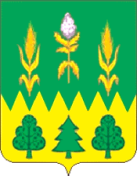 ДМИТРОВСКИЙ РАЙОННЫЙ СОВЕТ НАРОДНЫХ ДЕПУТАТОВОРЛОВСКАЯ ОБЛАСТЬ РЕШЕНИЕ   14 сентября 2021 года	       №   1-РС/65          г. ДмитровскО регистрации контрольно-счетной палаты Дмитровского района Орловской области в качестве юридического лицаВ соответствии с Федеральным законом от 06.10.2003 № 131-ФЗ «Об общих принципах организации местного самоуправления в Российской Федерации», Федеральным законом от 07.02.2011 № 6-ФЗ «Об общих принципах организации и деятельности контрольно-счетных органов субъектов Российской Федерации и муниципальных образований», руководствуясь Уставом Дмитровского района Орловской области, Дмитровский районный Совет народных депутатов РЕШИЛ:Зарегистрировать в межрайонной ИФНС России  № 9 по Орловской области контрольно - счетную палату Дмитровского района Орловской области в качестве юридического лица.2. Утвердить Положение «О контрольно - счетной палате Дмитровского района Орловской области» (приложение).3. Наделить председателя контрольно - счетной палаты Дмитровского района Орловской области Краснощёкову Наталию Владимировну правом осуществлять юридические и иные действия, связанные с государственной регистрацией контрольно - счетной палаты Дмитровского района Орловской области в качестве юридического лица.Признать утратившим силу:- Решение Дмитровского районного Совета народных депутатов  от 23.09.2011  № 3-РС/7 «О Положении «О контрольно-счетной палате Дмитровского района Орловской области»;- Решение Дмитровского районного Совета народных депутатов  от 25.03.2014  № 2-РС/35 «О внесении изменений в Решение Дмитровского районного Совета народных депутатов  от 23.09.2011  № 3-РС/7 «О Положении «О контрольно-счетной палате Дмитровского района Орловской области»;- Решение Дмитровского районного Совета народных депутатов  от 13.07.2017  № 1-РС/11 «О внесении изменений в Решение Дмитровского районного Совета народных депутатов  от 23.09.2011  № 3-РС/7 «О Положении «О контрольно-счетной палате Дмитровского района Орловской области»;5. Настоящее решение подлежит опубликованию.6. Настоящее решение вступает в силу с момента подписания.  Председатель районного Совета				   	               народных депутатов								   И. В. Кулебаба  Глава района 										С. А. КозинПриложение к решению Дмитровского районного  Совета народных депутатов от   14.09. 2021  №   1 -РС/65Положениеo контрольно-счетной  палате Дмитровского района Орловской  области	Настоящее положение разработано в соответствии с Бюджетным кодексом Российской Федерации, Федеральным законом от 06.10.2003 №131-ФЗ «Об общих принципах организации местного самоуправления в Российской Федерации», Федеральным законом от 07.02.2011 №6-ФЗ «Об общих принципах организации деятельности контрольно-счетных органов субъектов Российской Федерации и муниципальных образований», Уставом Дмитровского района Орловской области и определяет правовое положение, порядок организации и деятельности контрольно - счетной палаты Дмитровского района Орловской области.Статья 1. Правовые основы деятельности контрольно - счетной палатыКонтрольно - счетная палата осуществляет    свою    деятельность    на    основеКонституции Российской Федерации, федерального  законодательства, муниципальных нормативных правовых актов, настоящего Положения. В случаях и порядке, установленных федеральными законами, правовое регулирование организации и деятельности контрольно-счетной палаты осуществляется также законами Орловской области.Статья 2. Статус контрольно - счетной палаты1. Контрольно - счетная палата Дмитровского района Орловской области (далее – контрольно - счетная палата) является постоянно действующим органом внешнего муниципального финансового контроля, образуется Дмитровским районным Советом народных депутатов  и подотчетна ему.Контрольно - счетная палата обладает организационной и функциональной независимостью и осуществляет свою деятельность самостоятельно.Деятельность контрольно - счетной палаты не может быть приостановлена, в том числе в связи с истечением срока или досрочным прекращением полномочий Дмитровского районного Совета народных депутатов.4. Контрольно - счетная палата является органом местного самоуправления, обладает правами юридического лица, имеет печать и бланки со своим наименованием и с изображением герба муниципального образования. 5. Контрольно - счетная палата обладает правом правотворческой инициативы   по вопросам своей деятельности.6. Представительные органы поселений, входящих в состав муниципального района, вправе заключать соглашения с представительным органом муниципального района о передаче контрольно-счетной палате муниципального района полномочий контрольно-счетного органа поселения по осуществлению внешнего муниципального финансового контроля.Статья 3. Принципы деятельности контрольно - счетной палатыДеятельность контрольно-счетной палаты основывается на принципах законности, объективности, эффективности, независимости, открытости и гласности.Статья 4. Состав и структура контрольно - счетной палаты1. Контрольно-счетная палата образуется в составе председателя и аппарата. Должность председателя контрольно- счетной палаты относится к муниципальным должностям. Срок полномочий председателя составляет пять лет.  В состав аппарата контрольно- счетной палаты входит инспектор, замещающий должность муниципальной службы. Структура и штатная численность контрольно-счетной палаты устанавливается нормативным правовым актом Дмитровского районного Совета народных депутатов по представлению председателя контрольно -счетной палаты.Штатное расписание контрольно-счетной палаты утверждается председателем контрольно-счетной палаты.Статья 5. Порядок назначения на должность председателя контрольно-счетной палаты1. Председатель контрольно-счетной палаты назначается на должность решением районного Совета народных депутатов сроком на пять лет. Решение о назначении председателя контрольно – счетной палаты принимается районным Советом народных депутатов большинством голосов от установленного числа депутатов. По истечении срока полномочий председатель контрольно-счетной палаты продолжает исполнять свои обязанности до вступления в должность вновь назначенного председателя контрольно-счетной палаты.2. Предложения о кандидатурах на должность председателя контрольно-счетной палаты вносятся в районный Совет народных депутатов:1) председателем  районного Совета народных депутатов;2) депутатами районного Совета народных депутатов;3) главой Дмитровского района.3. Порядок рассмотрения кандидатур на должность председателя контрольно-счетной палаты устанавливается  регламентом районного Совета народных депутатов. Статья 6. Требования к кандидатурам на должности председателя контрольно – счетной палатыНа должность председателя контрольно-счетной палаты назначаются граждане Российской Федерации, соответствующие следующим квалификационным требованиям:1)наличие высшего образования;2) опыт работы в области государственного, муниципального управления, государственного, муниципального контроля (аудита), экономики, финансов, юриспруденции.2. Гражданин Российской Федерации не может быть назначен на должность председателя контрольно-счетной палаты  в случае:наличия у него неснятой или непогашенной судимости;признания его недееспособным или ограниченно дееспособным решением суда, вступившим в законную силу;отказа от прохождения процедуры оформления допуска к сведениям, составляющим  государственную  и  иную  охраняемую  федеральным  закономтайну, если исполнение обязанностей по должности, на замещение которой претендует гражданин, связано с использованием таких сведений;4) прекращения гражданства Российской Федерации или наличия гражданства (подданства) иностранного государства либо вида на жительство или иного документа, подтверждающего право на постоянное проживание гражданина Российской Федерации на территории иностранного государства;5) наличия оснований, предусмотренных частями 3 и 4 настоящей статьи.3. Граждане, замещающие должность председателя контрольно-счетной палаты, не могут состоять в близком родстве или свойстве (родители, супруги, дети, братья, сестры, а также братья, сестры, родители, дети супругов и супруги детей) с председателем представительного органа муниципального образования, главой муниципального образования, главой местной администрации, руководителями судебных и правоохранительных органов, расположенных на территории соответствующего муниципального образования.4. Председатель контрольно-счетной палаты не может заниматься другой оплачиваемой деятельностью, кроме преподавательской, научной и иной творческой деятельности. При этом  преподавательская, научная и иная творческая деятельность не может финансироваться исключительно за счет средств иностранных государств, международных и иностранных организаций, иностранных граждан и лиц без гражданства, если иное не предусмотрено международным договором Российской Федерации или законодательством Российской Федерации.5. Председатель контрольно-счетной палаты, а также лица, претендующие на замещение указанной должности, обязаны представлять сведения о своих доходах, об имуществе и обязательствах имущественного характера, а также о доходах, об имуществе и обязательствах имущественного характера своих супруги (супруга) и несовершеннолетних детей в порядке, установленном нормативными правовыми актами Российской Федерации, субъектов Российской Федерации, муниципальными нормативными правовыми актами.Статья 7. Гарантии статуса должностных лиц контрольно-счетной палатыПредседатель, инспектор контрольно-счетной платы являются должностными лицами контрольно-счетной платы.Воздействие в какой-либо форме на должностных лиц контрольно-счетной палаты в целях воспрепятствования осуществлению ими должностных полномочий или оказания влияния на принимаемые ими решения, а также насильственные действия, оскорбления, а равно клевета в отношении должностных лиц контрольно-счетной платы либо распространение заведомо ложной информации об их деятельности влекут за собой ответственность, установленную законодательством Российской Федерации и (или) законодательством Орловской области.Должностные  лица  контрольно-счетной платы подлежат  государственнойзащите в соответствии с законодательством Российской Федерации и иными нормативными правовыми актами Российской Федерации.Должностные лица контрольно-счетной палаты обладают гарантиями профессиональной независимости.Должностное лицо контрольно-счетной палаты досрочно освобождается от должности на основании решения районного Совета народных депутатов в случае:1) вступления в законную силу обвинительного приговора суда в отношении его;2) признания его недееспособным или ограниченно дееспособным вступившим в законную силу решением суда;3) прекращения гражданства Российской Федерации или наличия гражданства (подданства) иностранного государства либо вида на жительство или иного документа, подтверждающего право на постоянное проживание гражданина Российской Федерации на территории иностранного государства;4) подачи письменного заявления об отставке;5) нарушения требований законодательства Российской Федерации при осуществлении возложенных на него должностных полномочий или злоупотребления должностными полномочиями, если за решение о досрочном освобождении такого должностного лица проголосует большинство от установленного числа депутатов законодательного (представительного) органа;6) достижения установленного нормативным правовым актом представительного органа муниципального образования в соответствии с федеральным законом предельного возраста пребывания в должности;7) выявления обстоятельств, предусмотренных частями 2 - 4 статьи 6 настоящего Положения;8) несоблюдения ограничений, запретов, неисполнения обязанностей, которые установлены Федеральным законом от 25 декабря 2008 года N 273-ФЗ "О противодействии коррупции", Федеральным законом от 3 декабря 2012 года N 230-ФЗ "О контроле за соответствием расходов лиц, замещающих государственные должности, и иных лиц их доходам", Федеральным законом от 7 мая 2013 года N 79-ФЗ "О запрете отдельным категориям лиц открывать и иметь счета (вклады), хранить наличные денежные средства и ценности в иностранных банках, расположенных за пределами территории Российской Федерации, владеть и (или) пользоваться иностранными финансовыми инструментами".Статья 8. Полномочия контрольно-счетной палаты1. Контрольно-счетная палата осуществляет следующие основные полномочия:1) организация и осуществление контроля за законностью и эффективностью использования средств местного бюджета, а также иных средств в случаях, предусмотренных законодательством Российской Федерации;2) экспертиза проектов местного бюджета, проверка и анализ обоснованности его показателей;3) внешняя проверка годового отчета об исполнении местного бюджета;4) проведение аудита в сфере закупок товаров, работ и услуг в соответствии с Федеральным законом от 5 апреля 2013 года N 44-ФЗ "О контрактной системе в сфере закупок товаров, работ, услуг для обеспечения государственных и муниципальных нужд";5) оценка эффективности формирования муниципальной собственности, управления и распоряжения такой собственностью и контроль за соблюдением установленного порядка формирования такой собственности, управления и распоряжения такой собственностью (включая исключительные права на результаты интеллектуальной деятельности);6) оценка эффективности предоставления налоговых и иных льгот и преимуществ, бюджетных кредитов за счет средств местного бюджета, а также оценка законности предоставления муниципальных гарантий и поручительств или обеспечения исполнения обязательств другими способами по сделкам, совершаемым юридическими лицами и индивидуальными предпринимателями за счет средств местного бюджета и имущества, находящегося в муниципальной собственности;7) экспертиза проектов муниципальных правовых актов в части, касающейся расходных обязательств муниципального образования, экспертиза проектов муниципальных правовых актов, приводящих к изменению доходов местного бюджета, а также муниципальных программ (проектов муниципальных программ);8) анализ и мониторинг бюджетного процесса в муниципальном образовании, в том числе подготовка предложений по устранению выявленных отклонений в бюджетном процессе и совершенствованию бюджетного законодательства Российской Федерации;9) проведение оперативного анализа исполнения и контроля за организацией исполнения местного бюджета в текущем финансовом году, ежеквартальное представление информации о ходе исполнения местного бюджета, о результатах проведенных контрольных и экспертно-аналитических мероприятий в представительный орган муниципального образования и главе муниципального образования;10) осуществление контроля за состоянием муниципального внутреннего и внешнего долга;11) оценка реализуемости, рисков и результатов достижения целей социально-экономического развития муниципального образования, предусмотренных документами стратегического планирования муниципального образования, в пределах компетенции контрольно-счетного органа муниципального образования;12) участие в пределах полномочий в мероприятиях, направленных на противодействие коррупции;13) иные полномочия в сфере внешнего муниципального финансового контроля, установленные федеральными законами, законами субъекта Российской Федерации, уставом и нормативными правовыми актами представительного органа муниципального образования.2. Внешний финансовый контроль осуществляется контрольно-счетной палатой:1) в отношении органов местного самоуправления и муниципальных органов, муниципальных  учреждений и унитарных предприятий муниципального района, а также иных организаций, если они используют имущество, находящееся в муниципальной собственности муниципального района;2) в отношении иных лиц в случаях, предусмотренных Бюджетным кодексом Российской Федерации и другими федеральными законами.Статья 9. Формы осуществления контрольно-счетной палатой внешнего муниципального финансового контроляВнешний муниципальный финансовый контроль осуществляется контрольно- счетной палатой в форме контрольных или экспертно-аналитических мероприятий.При проведении контрольного мероприятия контрольно-счетной палатой составляется соответствующий акт (акты), который доводится до сведения руководителей проверяемых органов и организаций. На основании акта (актов) контрольно-счетной палатой составляется отчет.При проведении экспертно-аналитического мероприятия контрольно-счетная палата составляет отчет или заключение.Статья 10. Стандарты внешнего муниципального финансового контроля1. Контрольно-счетная палата при осуществлении внешнего муниципального финансового  контроля  руководствуется   Конституцией   Российской Федерации, законодательством Российской Федерации, законодательством Орловской области, муниципальными нормативными правовыми актами, а также стандартами внешнего муниципального финансового контроля.2. Стандарты внешнего государственного и муниципального финансового контроля для проведения контрольных и экспертно-аналитических мероприятий утверждаются контрольно-счетными органами в соответствии с общими требованиями, утвержденными Счетной палатой Российской Федерации.Статья 11. Планирование деятельности контрольно-счетной палаты1. Контрольно-счетная палата осуществляет свою деятельность на  основе годового плана, который разрабатывается и утверждается ей самостоятельно.План работы Контрольно-счетного органа утверждается председателем контрольно–счетной палаты в срок до 30 декабря года, предшествующего планируемому.Обязательному включению в планы работы Контрольно-счетного органа подлежат поручения районного Совета народных депутатов, предложения и запросы главы района, направленные в контрольно-счетную палату до 15 декабря года, предшествующего планируемому.Статья 12. Регламент контрольно-счетной палатыСодержание направлений деятельности контрольно-счетной палаты, порядок ведения дел, подготовки  и  проведения  контрольных  и  экспертно- аналитических мероприятий и иные вопросы внутренней деятельности  определяются Регламентом контрольно-счетной палаты.Регламент контрольно-счетной палаты утверждается председателем контрольно-счетной палаты.Статья 13. Обязательность исполнения требований должностных лиц контрольно-счетной палаты1. Требования и запросы должностных лиц контрольно-счетной палаты, связанные с осуществлением ими своих должностных полномочий, установленных законодательством Российской Федерации, законодательством Орловской области, нормативными правовыми актами муниципального района, являются  обязательными  для  исполнения  органами  местного самоуправления и муниципальными органами, организациями, в отношении которых осуществляется  внешний  муниципальный  финансовый  контроль  (далее также- проверяемые органы и организации).2. Неисполнение законных требований и запросов должностных лиц контрольно - счетной палаты,  а  также  воспрепятствование  осуществлению ими возложенных  на них  должностных полномочий  влекут  за собой ответственность, установленную законодательством Российской Федерации и законодательством Орловской области.Статья 14. Права, обязанности и ответственность должностных лиц контрольно-счетной  палаты1. Должностные лица контрольно-счетной палаты при осуществлении возложенных на них должностных полномочий имеют право:беспрепятственно входить на территорию и в помещения, занимаемые проверяемыми органами и организациями, иметь доступ к их документам и материалам, а также осматривать занимаемые ими территории и помещения;в случае обнаружения подделок, подлогов, хищений, злоупотреблений и при необходимости пресечения данных противоправных действий опечатывать кассы, кассовые и служебные помещения, склады и архивы проверяемых органов и организаций, изымать документы и материалы с учетом ограничений, установленных законодательством Российской Федерации. Опечатывание касс, кассовых и служебных помещений, складов и архивов, изъятие документов и материалов производятся с участием уполномоченных должностных лиц проверяемых органов и организаций и составлением соответствующих актов;в пределах своей компетенции направлять запросы должностным лицам органов местного   самоуправления   и   их    структурных    подразделений, муниципальных учреждений, организаций;в пределах своей компетенции требовать от руководителей и других должностных лиц проверяемых органов и организаций представления письменных объяснений по фактам нарушений, выявленных при проведении контрольных мероприятий, а также необходимых копий документов, заверенных в установленном порядке;составлять акты по фактам непредставления или несвоевременного представления должностными лицами проверяемых органов и организаций документов и материалов, запрошенных при проведении контрольных мероприятий;в пределах своей компетенции знакомиться со всеми необходимыми документами, касающимися финансово-хозяйственной деятельности проверяемых органов и организаций, в том числе в установленном порядке с документами, содержащими государственную, служебную, коммерческую и иную охраняемую законом тайну;знакомиться с информацией, касающейся финансово-хозяйственной деятельности проверяемых органов и организаций и хранящейся в электронной форме в базах данных проверяемых органов и организаций, в том числе в установленном порядке с информацией, содержащей государственную, служебную, коммерческую и иную охраняемую законом тайну;знакомиться с технической документацией к электронным базам данных;составлять протоколы об административных правонарушениях, если такое право предусмотрено законодательством Российской Федерации.Должностные лица контрольно-счетной палаты в случае опечатывания касс, кассовых и служебных помещений, складов и архивов, изъятия документов и материалов в случае, предусмотренном пунктом 2 части 1 настоящей статьи, должны незамедлительно (в течение 24 часов) уведомить об этом председателя контрольно-счетной палаты в порядке, установленном законом Орловской  области.2.1. Руководители проверяемых органов и организаций обязаны обеспечивать соответствующих должностных лиц контрольно-счетных органов, участвующих в контрольных мероприятиях, оборудованным рабочим местом с доступом к справочным правовым системам, информационно-телекоммуникационной сети Интернет.Должностные лица контрольно-счетной палаты не вправе вмешиваться в оперативно-хозяйственную деятельность проверяемых органов и организаций, а также разглашать информацию, полученную при проведении контрольных мероприятий, предавать гласности свои выводы до завершения контрольных мероприятий и составления соответствующих актов и отчетов.Должностные лица контрольно-счетной палаты обязаны сохранять государственную, служебную, коммерческую и иную охраняемую законом тайну,ставшую им известной при проведении в проверяемых органах и организациях контрольных и экспертно-аналитических мероприятий, проводить контрольные и экспертно-аналитические мероприятия объективно и достоверно отражать их результаты в соответствующих актах, отчетах и заключениях.Должностные лица контрольно-счетной палаты обязаны соблюдать ограничения, запреты, исполнять обязанности, которые установлены Федеральным законом от 25.12.2008 № 273-ФЗ «О противодействии коррупции», Федеральным законом от 03.12.2012 № 230-ФЗ «О контроле за соответствием расходов лиц, замещающих государственные должности, и иных лиц по доходам», Федеральным законом от 07.05.2013 № 79-ФЗ «О запрете отдельным категориям граждан открывать и иметь счета (вклады), хранить денежные средства и ценности в иностранных банках, расположенных за пределами территории Российской Федерации, владеть и (или) пользоваться иностранными финансовыми инструментами».Должностные лица контрольно-счетной палаты несут ответственность в соответствии с законодательством Российской Федерации за достоверность и объективность результатов проводимых ими контрольных и экспертно- аналитических мероприятий, а также за разглашение государственной и иной охраняемой законом тайны.Председатель контрольно-счетной палаты вправе участвовать в заседаниях районного Совета народных депутатов, его комиссий, заседаниях администрации муниципального района, координационных и совещательных органов при главе муниципального района.Статья 15. Полномочия председателя контрольно-счетной палаты по организации деятельности контрольно-счетной палаты1. Председатель контрольно-счетной палаты:без доверенности действует от имени контрольно – счетной палаты, представляет контрольно – счетную палату во взаимоотношениях с органами  местного самоуправления, органами государственной власти, предприятиями, учреждениями, организациями и гражданами;осуществляет общее руководство деятельностью контрольно-счетной палаты и организует его работу в соответствии с действующим законодательством и настоящим Положением;утверждает Регламент контрольно-счетной палаты;утверждает планы работы контрольно-счетной палаты и изменения к ним;составляет годовой отчет о деятельности контрольно-счетной палаты;утверждает стандарты внешнего муниципального финансового контроля;утверждает результаты контрольных и экспертно-аналитических мероприятий контрольно-счетной палаты, подписывает представления и предписания контрольно-счетной палаты;может являться руководителем и непосредственным исполнителем контрольных и экспертно-аналитических мероприятий;представляет районному Совету народных депутатов ежегодный отчет о деятельности контрольно-счетной палаты;утверждает должностные инструкции специалистов контрольно-счетной палаты;осуществляет полномочия по найму и увольнению специалистов и иных работников контрольно-счетной палаты;издает правовые акты (распоряжения) по вопросам организации деятельности контрольно-счетной палаты, в том числе распоряжения о проведении контрольных и экспертно-аналитических мероприятий;заключает договоры со специалистами, привлекаемыми для участия в контрольных и экспертно-аналитических мероприятиях;заключает соглашения о сотрудничестве с прокуратурой, правоохранительными органами, государственными и муниципальными органами финансового контроля.Статья 16. Представление информации по запросам контрольно-счетной палаты1. Органы местного самоуправления и муниципальные органы, организации, в отношении которых контрольно-счетная палата вправе осуществлять внешний  муниципальный финансовый контроль или которые обладают информацией, необходимой для осуществления внешнего муниципального финансового контроля, их должностные лица в установленные законами Орловской области сроки обязаны представлять в контрольно-счетные органы по их запросам информацию, документы и материалы, необходимые для проведения контрольных и экспертно-аналитических мероприятий.2. Порядок направления контрольно-счетными органами запросов, указанных в части 1 настоящей статьи, определяется муниципальными нормативными правовыми актами и регламентами контрольно-счетных органов.3. Контрольно-счетная палата не вправе запрашивать информацию, документы и материалы, если такие информация, документы и материалы ранее уже были ей представлены.4. Непредставление или несвоевременное представление органами и организациями, указанными в части 1 настоящей статьи, в контрольно-счетную палату по ее запросам информации, документов и материалов, необходимых для проведения контрольных и экспертно-аналитических мероприятий, а равно представление информации, документов и материалов не в полном объеме или представление недостоверных информации, документов и материалов влечет за собой ответственность, установленную законодательством Российской Федерации и (или) законодательством Орловской области.5. При осуществлении внешнего муниципального финансового контроля контрольно-счетной палате предоставляется необходимый для реализации ее полномочий постоянный доступ к государственным и муниципальным информационным системам в соответствии с законодательством Российской Федерации об информации, информационных технологиях и о защите информации, законодательством Российской Федерации о государственной и иной охраняемой законом тайне.Статья 17. Представления и предписания контрольно-счетной палаты1. Контрольно-счетная палата по результатам проведения контрольных мероприятий вправе вносить в органы местного самоуправления и муниципальные органы, проверяемые органы и организации и их должностным лицам представления для принятия мер по устранению выявленных бюджетных и иных нарушений и недостатков, предотвращению нанесения материального ущерба муниципальному образованию или возмещению причиненного вреда, по привлечению к ответственности должностных лиц, виновных в допущенных нарушениях, а также мер по пресечению, устранению и предупреждению нарушений.2. Представление контрольно-счетной палаты подписывается председателем контрольно-счетной палаты. 3. Органы местного самоуправления и муниципальные органы, а также организации в указанный в представлении срок или, если срок не указан, в течение 30 дней со дня его получения обязаны уведомить в письменной форме контрольно-счетную палату о принятых по результатам выполнения представления решениях и мерах.4. В случае выявления нарушений, требующих безотлагательных мер по их пресечению и предупреждению, невыполнения представлений контрольно-счетной палаты, а также в случае воспрепятствования проведению должностными лицами контрольно-счетной палаты контрольных мероприятий контрольно-счетная палата направляет в органы местного самоуправления и муниципальные органы, проверяемые органы и организации и их должностным лицам предписание.5. Предписание контрольно-счетной палаты должно содержать указание на конкретные допущенные нарушения и конкретные основания вынесения предписания. Предписание контрольно-счетной палаты подписывается председателем контрольно-счетной палаты.6. Предписание контрольно-счетной палаты должно быть исполнено в установленные в нем сроки. 7. Невыполнение представления или предписания контрольно-счетной палаты влечет за собой ответственность, установленную законодательством Российской Федерации.8. В случае, если при проведении контрольных мероприятий выявлены факты незаконного использования средств местного бюджета, в которых усматриваются признаки преступления или коррупционного правонарушения, контрольно-счетная палата в установленном порядке незамедлительно передает материалы контрольных мероприятий в правоохранительные органы. Правоохранительные органы обязаны предоставлять контрольно-счетной палате информацию о ходе рассмотрения и принятых решениях по переданным контрольно-счетной палатой материалам.Статья 18. Гарантии прав проверяемых органов и организацийАкты, составленные контрольно-счетной палатой при проведении контрольных  мероприятий,  доводятся  до  сведения  руководителей проверяемых  органов   и   организаций.   Пояснения   и   замечания руководителей проверяемых  органов  и  организаций,  представленные  в течение пяти рабочих дней со дня получения акта, прилагаются к актам и в дальнейшем являются их неотъемлемой частью.Проверяемые органы и организации и их должностные лица вправе обратиться  с  жалобой  на  действия  (бездействие)  контрольно-счетной палаты в районный Совет народных депутатов.Статья 19.  Взаимодействие контрольно-счетной палатыКонтрольно-счетная палата при осуществлении своей деятельности вправе взаимодействовать с контрольно –счетной палатой Орловской области, органами местного самоуправления, организациями кредитной системы Российской Федерации, территориальными органами Федерального казначейства, налоговыми органами, органами прокуратуры, иными правоохранительными, надзорными и контрольными органами Российской Федерации, Орловской области, заключать с ними соглашения о сотрудничестве и взаимодействии.Контрольно-счетная палата вправе на основе заключенных соглашений о сотрудничестве и взаимодействии привлекать к участию в проведении контрольных и экспертно-аналитических мероприятий контрольные, правоохранительные и иные органы и их представителей, а также на договорной основе аудиторские, научно-исследовательские, экспертные и иные учреждения и организации, отдельных специалистов, экспертов, переводчиков.Контрольно-счетная палата вправе вступать в объединения (ассоциации) контрольно-счетных органов Российской Федерации, объединения (ассоциации) контрольно-счетных органов Орловской области.В целях координации своей деятельности контрольно-счетная палата и иные государственные и муниципальные органы могут создавать как временные, так и постоянно действующие совместные координационные, консультационные, совещательные и другие рабочие органы.Контрольно-счетная палата вправе планировать и проводить совместные контрольные и экспертно-аналитические мероприятия с Контрольно-счетной палатой Орловской области.Статья 20. Обеспечение доступа к информации о деятельности контрольно-счетной палатыКонтрольно-счетная палата в целях обеспечения доступа к информации о своей деятельности размещает на своем официальном  сайте  или  на официальном    сайте       администрации       Дмитровского района Орловской области в информационно-телекоммуникационной сети Интернет и опубликовывает в средствах массовой информации информацию о проведенных контрольных и экспертно-аналитических мероприятиях, о выявленных при их проведении нарушениях, о внесенных представлениях и предписаниях, а также о принятых по ним решениям и мерам.Контрольно-счетная палата ежегодно представляет отчет о своей деятельности районному Совету народных  депутатов. Указанный отчет размещается на официальном сайте контрольно - счетной палаты или на официальном    сайте       администрации      Дмитровского района Орловской области, в информационно-телекоммуникационной сети Интернет (далее – сеть Интернет) и опубликовывается в средствах массовой информации после его рассмотрения Дмитровским районным Советом народных  депутатов.Опубликование в средствах массовой информации или размещение в сети Интернет информации о деятельности контрольно-счетной палаты осуществляется в соответствии с законодательством Российской Федерации, законами Орловской области, нормативными правовыми актами Дмитровского районного Совета народных  депутатов и регламентом контрольно-счетной палаты.Статья 21. Финансовое обеспечение деятельности контрольно-счетной палатыФинансовое обеспечение деятельности контрольно-счетной палаты осуществляется за счет средств бюджета муниципального района. Финансовое обеспечение деятельности контрольно-счетной палаты предусматривается в объеме, позволяющем обеспечить возможность осуществления возложенных на него полномочий.2. Меры по материальному и социальному обеспечению председателя, инспекторов и иных работников аппарата контрольно-счетной палаты устанавливаются муниципальными правовыми актами в соответствии с федеральными законами и законами Орловской области.